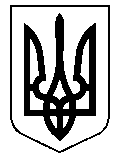 У К Р А Ї Н АКам’янсько-Дніпровська міська радаКам’янсько-Дніпровського району Запорізької областіВИКОНАВЧИЙ КОМІТЕТР І Ш Е Н Н Я22 червня  2018 року         м. Кам’янка-Дніпровська                     № 209Про  затвердження рішення № 1 протоколу конкурсної комісії з призначення управителя багатоквартирного будинку у місті Кам’янка-Дніпровська від 04.06.2018 року № 2        Керуючись статтями 30, 31 Закону України “Про місцеве самоврядування в Україні”, Порядком проведення конкурсу з призначення управителя багатоквартирного будинку, затвердженого наказом Міністерства регіонального розвитку, будівництва та житлово-комунального господарства України від 13.06.2016 р. № 150, на підставі Положення про конкурсну комісію з призначення управителя багатоквартирного будинку у м. Кам’янка-Дніпровська, затвердженого рішенням міської ради від 04.04.2018 р. № 49, розглянувши протокол конкурсної комісії з призначення управителя багатоквартирного будинку у місті Кам’янка-Дніпровська від 04.06.2018 р. № 2, виконком міської радив и р і ш и в :        1. Затвердити  рішення № 1 протоколу конкурсної комісії з призначення управителя багатоквартирного будинку у місті Кам’янка-Дніпровська від 04.06.2018 р. № 2.          2. Визнати переможцем конкурсу з призначення управителя багатоквартирного будинку у місті Кам’янка-Дніпровська та призначити управителем багатоквартирних житлових будинків Кам’янсько-Дніпровське міське комунальне підприємство «Карат» Кам’янсько-Дніпровської міської ради.  3. Начальнику відділу  житлово-комунального господарства, благоустрою, комунальної власності, торговельного обслуговування, будівництва, транспорту і зв’язку, містобудування та архітектури виконавчого комітету міської ради протягом п’ятнадцяти днів оприлюднити дане рішення в засобах масової інформації шляхом розміщення на офіційному сайті Кам’янсько-Дніпровської міської ради та в газеті «Знамя труда».    4.  Контроль за виконанням даного рішення покласти на керуючого справами (секретаря) виконавчого комітету міської ради.Міський голова                                                                    В.В. Антоненко                                                                                        “Затверджую”                                                          Міський голова Кам’янсько-                                                          Дніпровської  міської ради                                                                             __________ В.В.Антоненко                                             Р І Ш Е Н Н Я № 1 протоколу конкурсної комісії з призначення управителя багатоквартирного будинку у місті Кам’янка - Дніпровська від 04.06.2018 року № 2 22 червня 2018 року                                                    м. Кам’янка- ДніпровськаПро визнання переможця конкурсу з призначення управителя багатоквартирного будинку у місті Кам’янка - Дніпровська, Кам’янсько-Дніпровське міське комунальне підприємство «Карат» Кам’янсько-Дніпровської міської ради.          Згідно протоколу № 2 від 04 червня 2018 року конкурсною комісією з призначення управителя багатоквартирного будинку у місті Кам’янка - Дніпровська  при виконавчому комітеті Кам’янсько-Дніпровської міської ради було розглянуто питання  щодо розгляду конкурсної пропозиції з призначення управителя багатоквартирного будинку у місті Кам’янка – Дніпровська та визначення переможця конкурсу з призначення управителя багатоквартирного будинку у місті Кам’янка – Дніпровська.          До виконавчого комітету міської ради 31.05.2018 року надійшла одна  пропозиція для участі у конкурсі з призначення управителя багатоквартирного  будинку (будинків) на території Кам’янсько-Дніпровської міської об’єднаної територіальної громади від Кам’янсько-Дніпровського  міського комунального підприємства «Карат», більше пропозицій не надходило. Комісією  в день розкриття конкурсних пропозицій було вивчено конкурсну пропозицію КДМКП «Карат». Перелік документів, що подав учасник конкурсу для оцінювання пропозиції, відповідають вимогам пункту 8 конкурсній документації. Цінові пропозиції щодо участі у конкурсі управителя багатоквартирного будинку у місті Кам’янка-Дніпровська  подані на всі три лоти. Розрахунок ціни послуги з управління на кожний багатоквартирний будинок надано окремо. Факту подання учасником недостовірної документації, що впливає на прийняття рішення, не встановлено. Відповідно пункту 4 розділу 5 Наказу Міністерства регіонального розвитку, будівництва та житлово- комунального господарства України від 13.06.2016 № 150 “Про затвердження Порядку проведення конкурсу з призначення управителя багатоквартирного будинку”, у разі якщо  у конкурсі взяв участь тільки один учасник і його пропозиція не була відхилена, він оголошується переможцем конкурсу. Оскільки Кам’янсько-Дніпровське міське комунальне підприємство «Карат» тільки одне взяло участь у конкурсі і його пропозиція не відхилена, заступник голови конкурсної  комісії  Безкоровайна С.А. запропонувала визнати його переможцем конкурсу та затвердження цього рішення, винести на розгляд виконкому Кам’янсько-Дніпровської  міської ради.Комісія вирішила : 1.Винести на розгляд виконавчого комітету Кам’янсько-Дніпровської  міської  ради питання про визнання переможцем конкурсу з призначення управителя багатоквартирного будинку (будинків)  у місті Кам’янка - Дніпровська, Кам’янсько-Дніпровське міське комунальне підприємство «Карат» Кам’янсько-Дніпровської міської ради.Заступник голови  конкурсної комісії                                                                                      С.А. БезкоровайнаСекретар комісії                                                                         О.М. Лабажевська